
Women With Disabilities Australia 
National Alliance 
Policy Advisory Group (PAG)Terms of ReferenceEasy Read version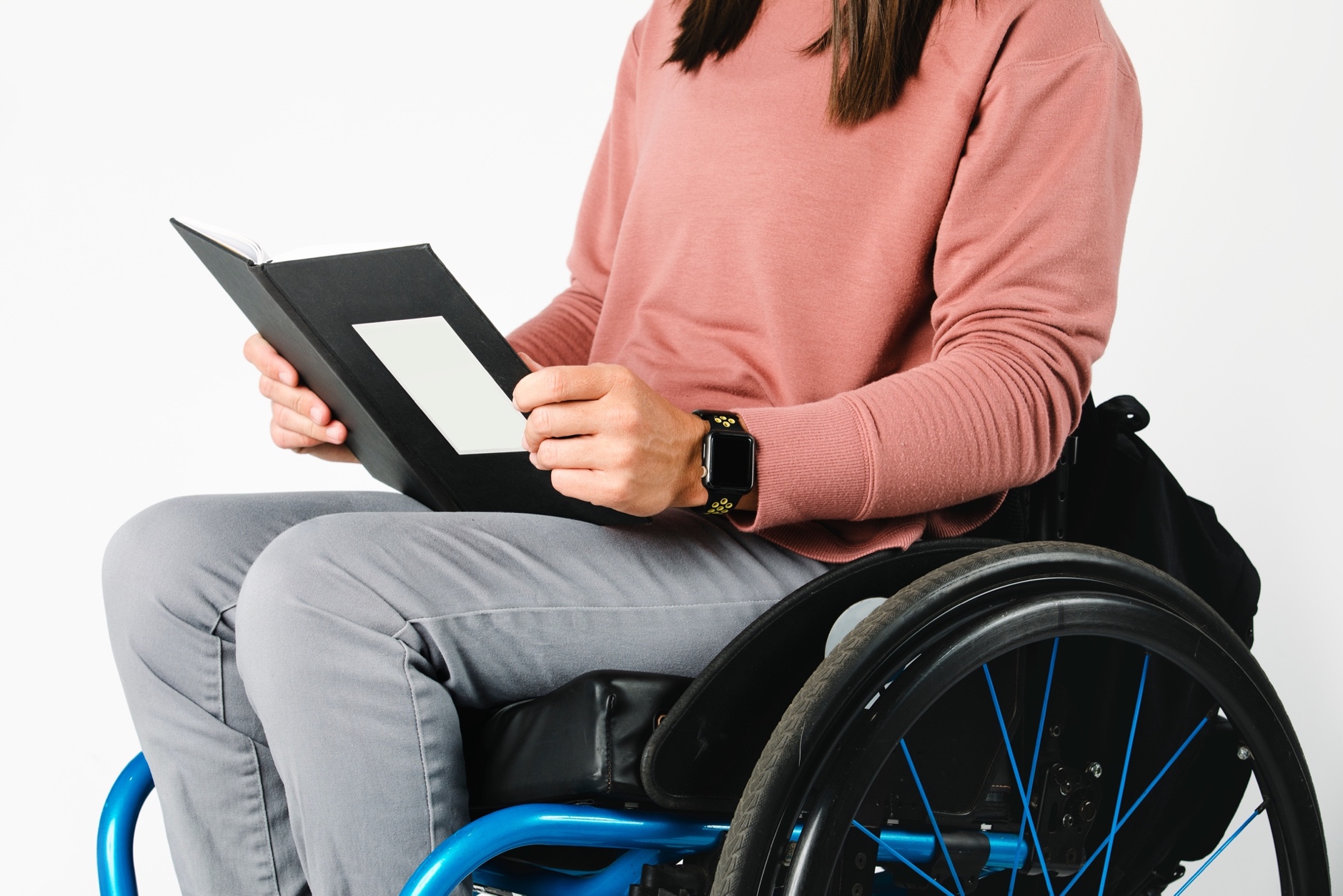 About this document 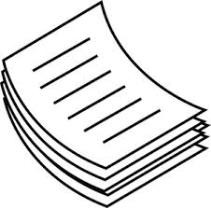 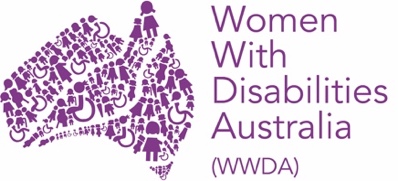 We are Women With Disabilities Australia. We will write WWDA when we talk about us. This document is a summary of the WWDA
National Alliance Policy Advisory Group 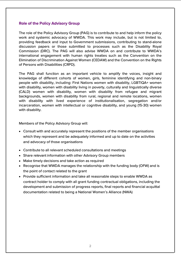 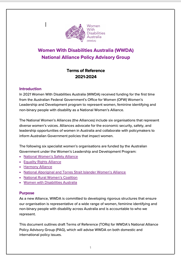 Terms of Reference. 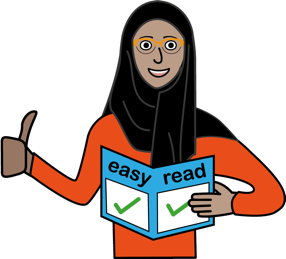 This document is written in an easy to read way. We have written some words in bold underline.We explain these words in the document.You can ask for help to read this document. 
A support person may be able to help.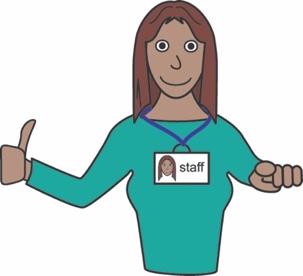 What is in this document? About WWDAWWDA is run by and for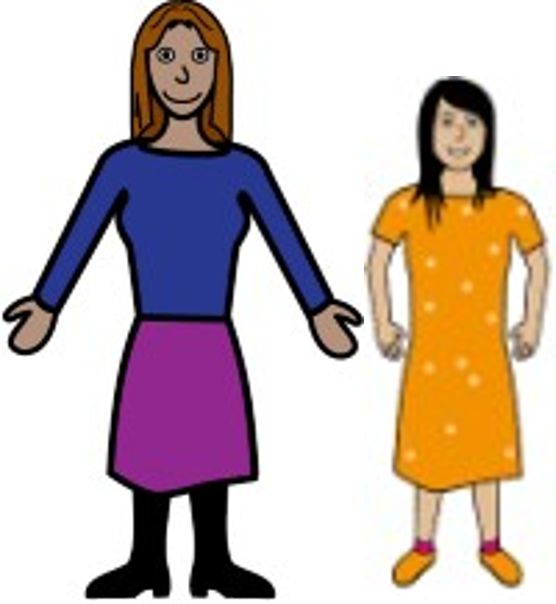 women and girls 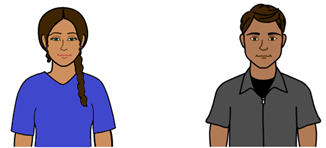 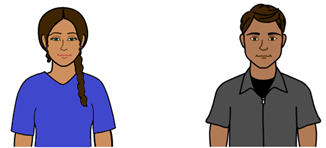 feminine identifying people 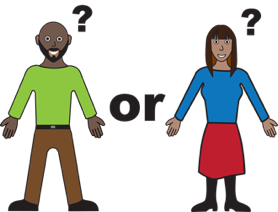 and non-binary people 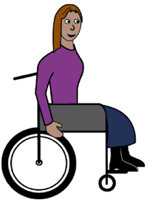 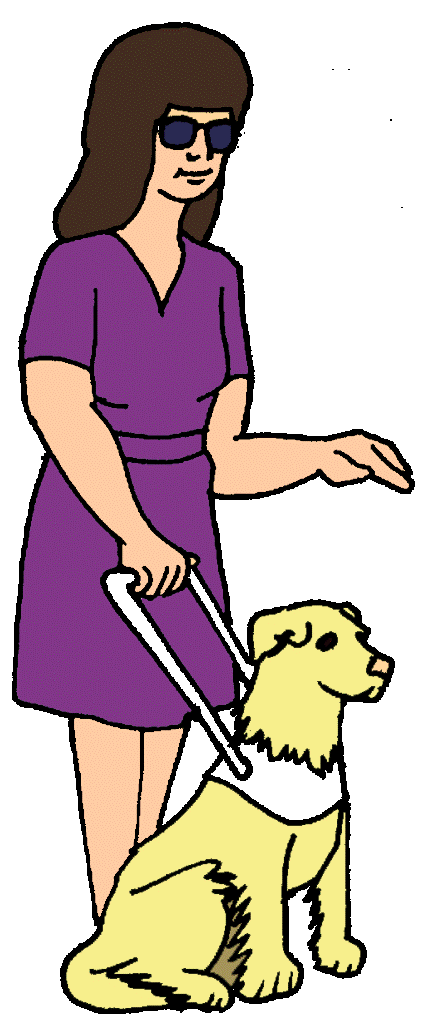 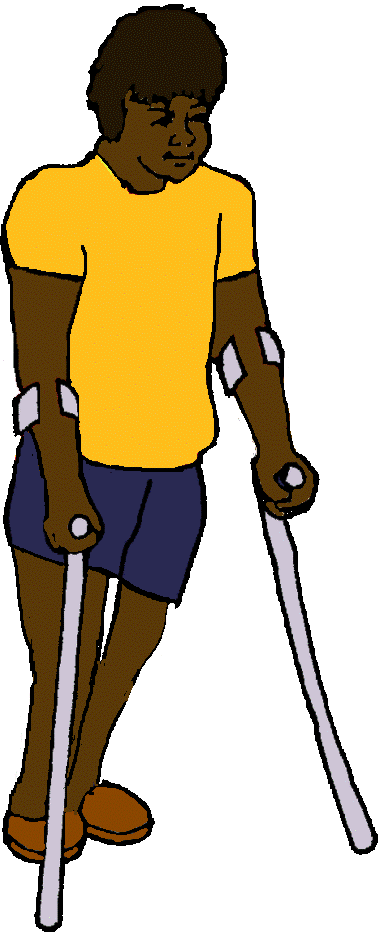 who have a disability
and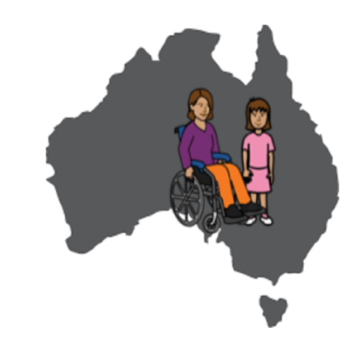 who live in Australia. Non-Binary is a way to describe the gender of people who are not women or men. Feminine identifying is a way to describe people who see themselves more as a woman than a man.Learn about disability.Go to 		www.oursite.wwda.org.au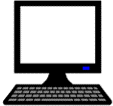 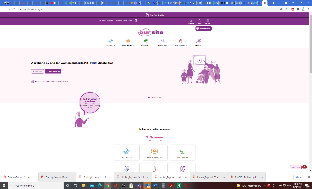 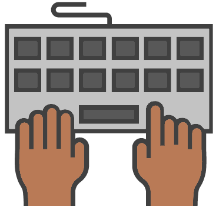 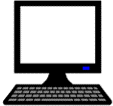 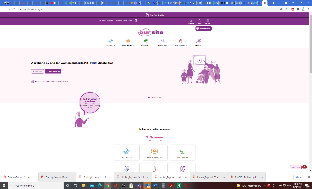 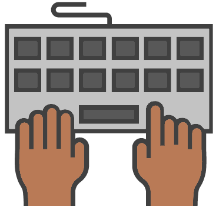 Open the search windowType 	WWDA Easy English Book. What is a Disability? 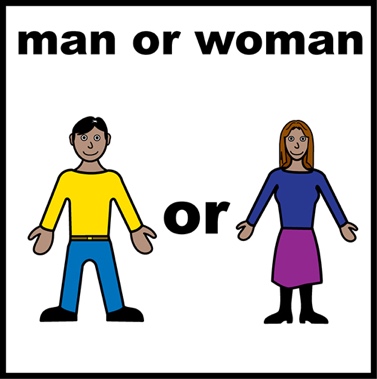 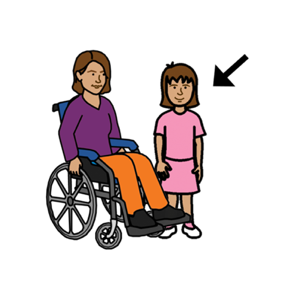 WWDA helps all women, girls, feminine identifying and non-binary people with disability have good lives.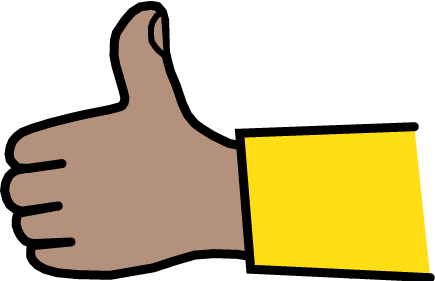 About the National Women’s Alliances 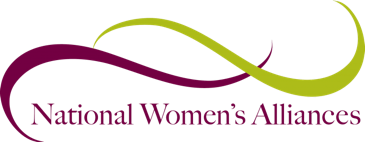 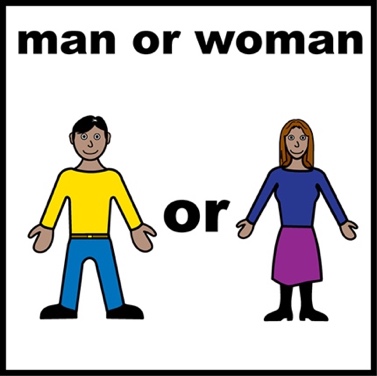 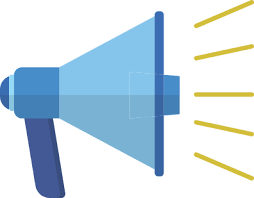 National Women’s Alliances are a group of 6 organisations that speak up for women.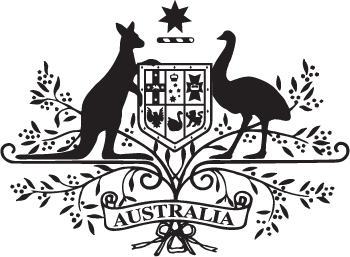 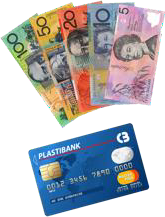 The National Women Alliances are funded by the Australian Government. 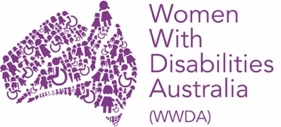 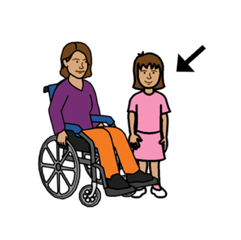 In 2021, WWDA was funded as a National Women’s Alliance for women, girls, feminine identifying and non-binary people with disability.As a National Women’s Alliance wespeak up for women, girls, feminine identifying and non-binary people with disability tell the Government what needs to change.The other National Women’s Alliances are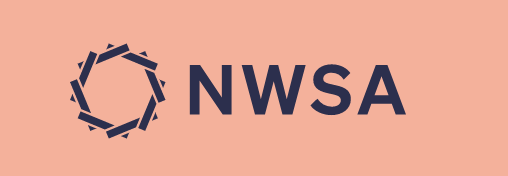 The National Women’s Safety Alliance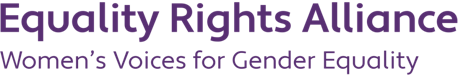 Equality Rights Alliance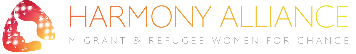 Harmony Alliance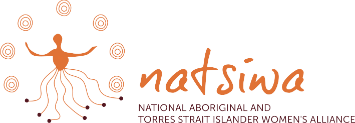 National Aboriginal and Torres Strait Islander Women’s Alliance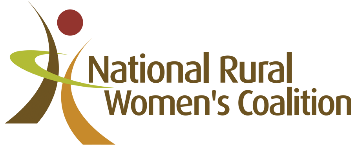 National Rural Women’s Coalition.About the WWDA National 
Alliance Policy Advisory Group 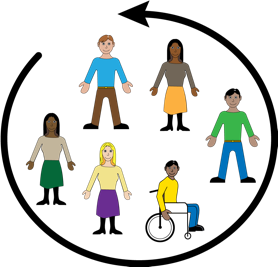 WWDA is starting a National 
Alliance Policy Advisory Group.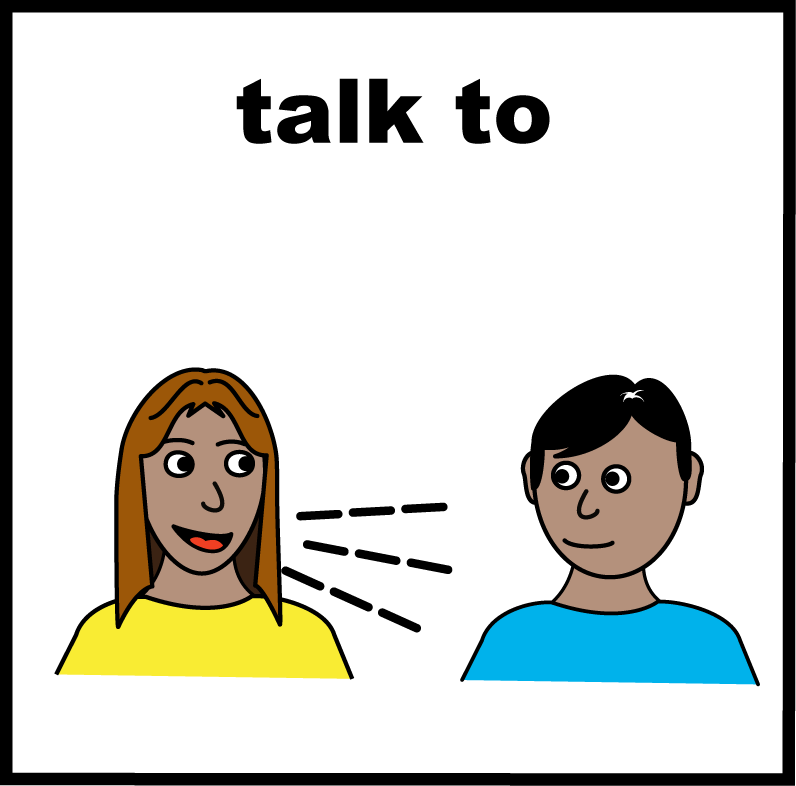 The Advisory Group will tell WWDAwhat women, girls feminine identifying and non-binary people with disability need to live good lives
what WWDA should tell Government. 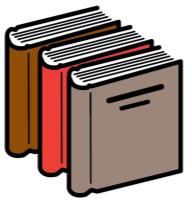 The Advisory Group will also help WWDA make resources for women and girls with disability. Like 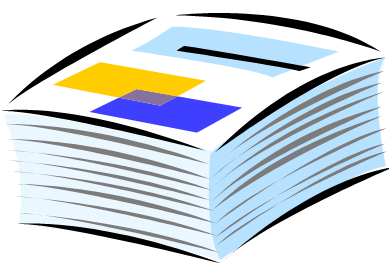 fact sheets 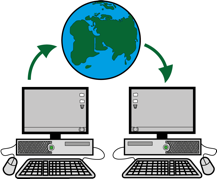 website information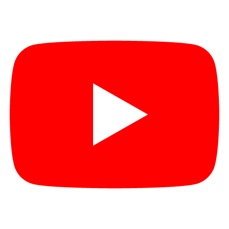 videos.The WWDA Alliance Policy Advisory Group will include 10 members who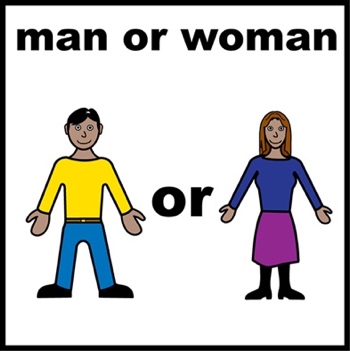 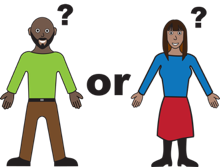 are womenfeminine identifying   ornon-binary people have any type of disabilityand live in Australia.Organisational Members3 members of the Policy Advisory Group will represent the following groups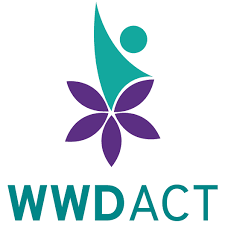 Women With Disabilities ACT 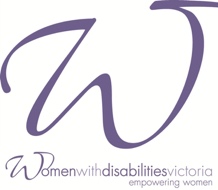 Women With Disabilities Victoria 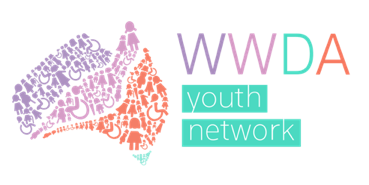 The WWDA Youth Advisory Group.To represent means to speaks up for another person or group of people.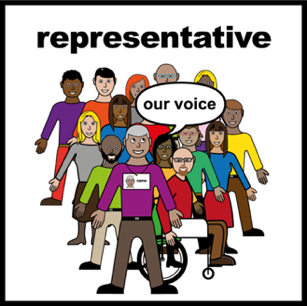 Individual Members7 members of the Policy Advisory Group will be individuals who are full members of WWDA. To be a full member of WWDA you must be a woman or non-binary personand have a disability.It is free to be a WWDA member. 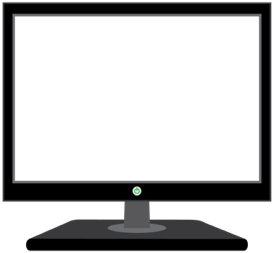 You can join on the WWDA website. 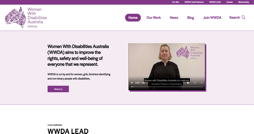 Go to 		www.wwda.org.au Click on the button Join WWDA.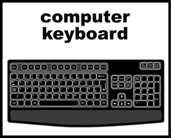 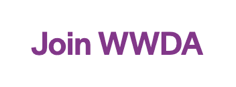 Members of the Advisory Group will include women with disability who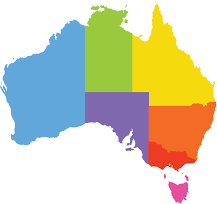 come from different states and territories in Australia 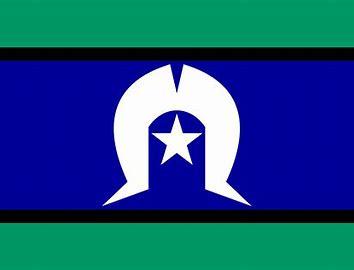 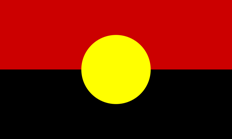 are Aboriginal and/or Torres Strait Islander are from rural, regional or remote places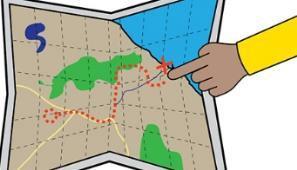 This means you are far from a big city. 
Likeyou live on a farmyou live in the country. 			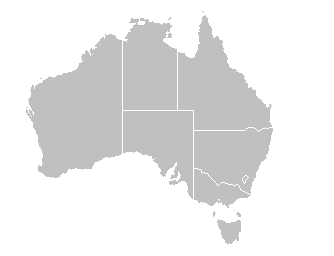 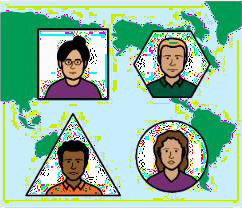 are a migrant or refugeeThis means you moved to Australia.
You moved from a different country.are lesbian, gay, bisexual, transgender, 
intersex, queer or asexual (LGBTIQA+)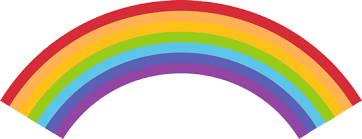 Want to know what Is LGBTIQA+?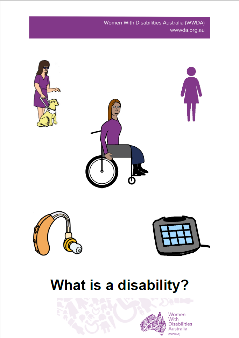 Find out more. Read it in Easy English.  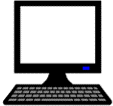 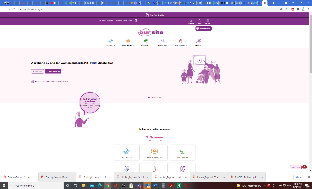 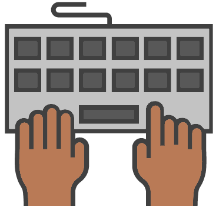 Go to 		www.oursite.wwda.org.auOpen the search windowType 	WWDA Easy English Book. What is a LBTIQA+? Some members of the Advisory Group may also have been in jail 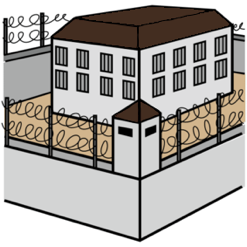 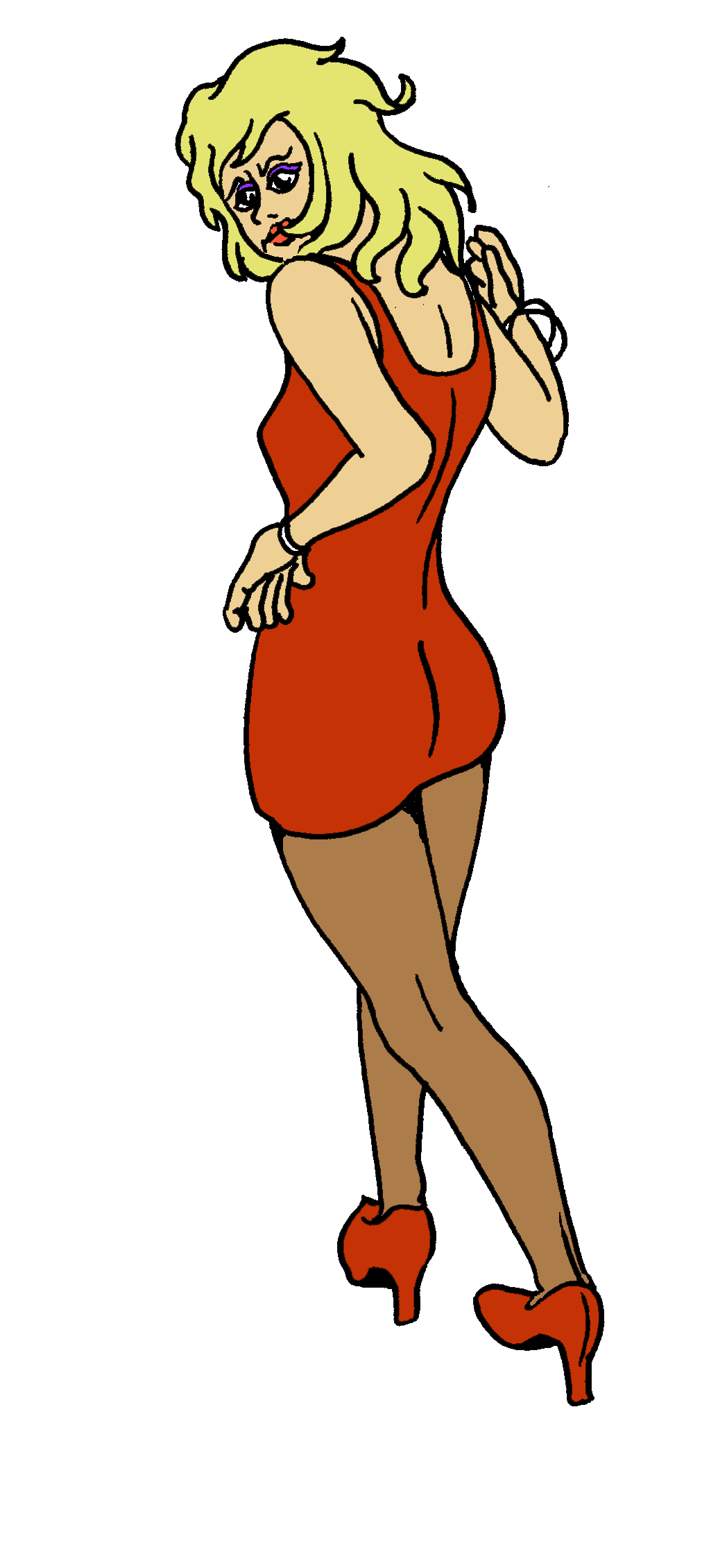 have done sex work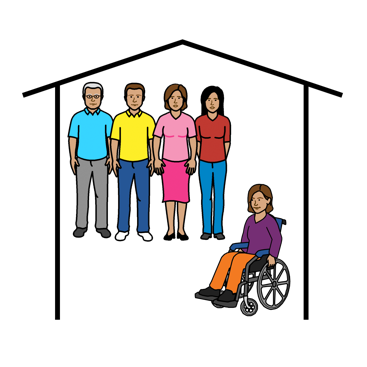 have lived somewhere without your family 
Like in foster carein a group home for people with disability. 
Meetings of the WWDA National Alliance Policy Advisory Group 

The WWDA Policy Advisory Group  will meet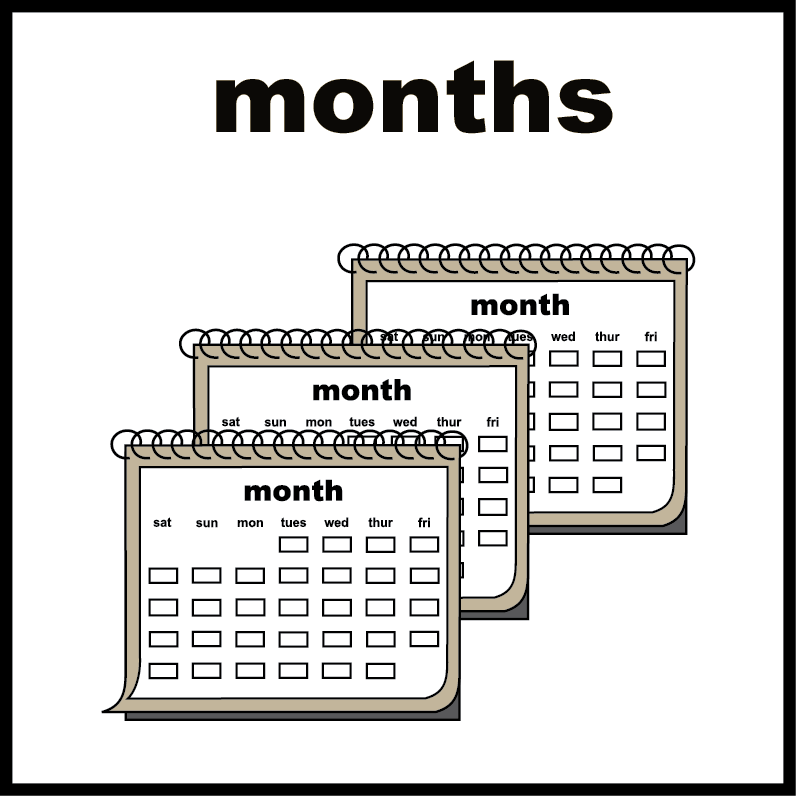 4 times a year from February 2022 until March 2024. Meetings will be held on Zoom. 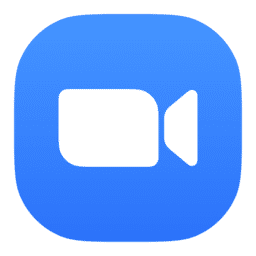 Zoom is a program that allows you to run or join a meeting online. 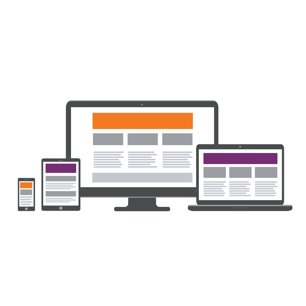 
Zoom can be used on:a computer or laptopa smart phone on a tablet or iPad.Support and Pay

WWDA will support members of the Policy Advisory Group totake part in meetings talk to government. We can support people by paying for things like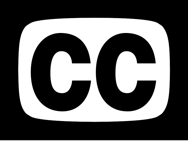 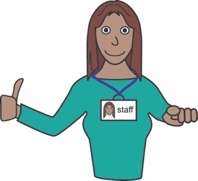 support people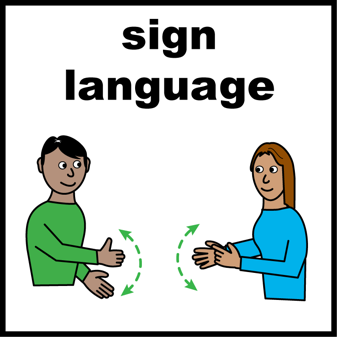 Auslan captions.All Policy Advisory Group members will be paid 
$100 for each meeting:as a gift card orby invoice. Any questions? 
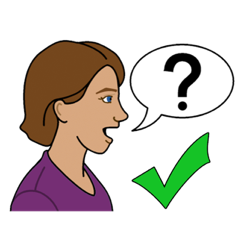 
Contact WWDA’s 
Director of Policy and Programs
Heidi La Paglia 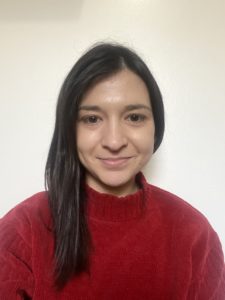 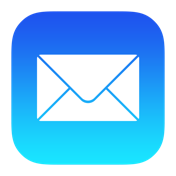 email	Director@wwda.org.au 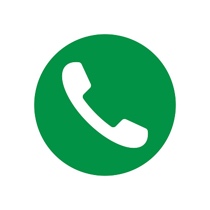 call	0448 417 850This document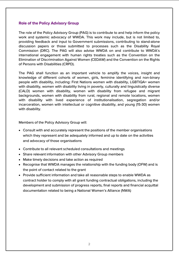 This document is based on the WWDA National Alliance Policy Advisory Group Terms of Reference 

Who wrote this survey?
Women With Disabilities Australia wrote this document in 2021. 
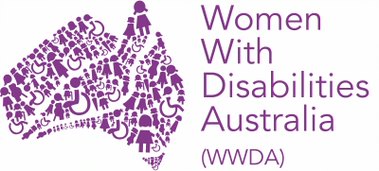 
Copyright 
© Copyright Women With Disabilities Australia (WWDA) Inc. 2021. All intellectual property rights, including copyright and patents, in this survey is owned and licensed by Women With Disabilities Australia Inc. 

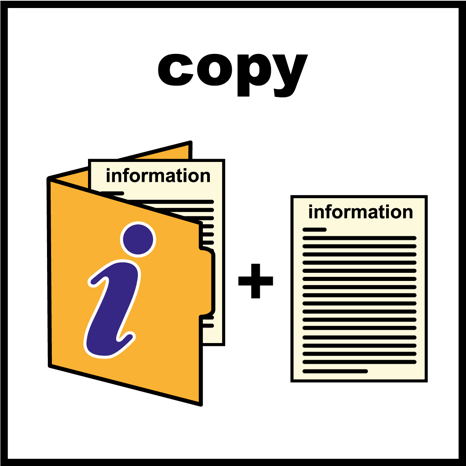 Images 
We have used images from 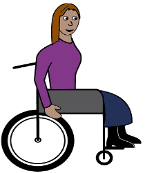 COMPIC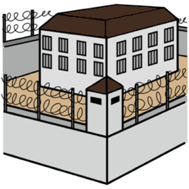 Easy On The IGoogle Images Inspired Services.